БИЛТЕН 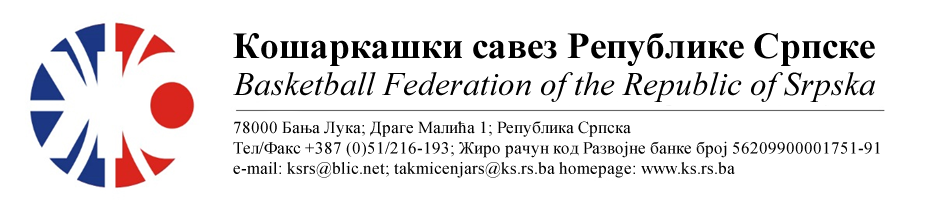 ПРВЕНСТВО РС ЗА МЛАЂЕ КАТЕГОРИЈЕТакмичарска сезона 2022/2023КАДЕТИ½ финале ПКС Бања Лука - ПКС ДобојТАБЕЛА :* УТ – Број одиграних утакмица, ПОБ – Број остварених побједа, ПОР – Број пораза, КПО – Бројпостигнутих поена, КПР – Број примљених поена, КР – Кош разлика, БОД – Број Бодова.ОДЛУКЕ :Све одигране утакмице региструју се постигнутим резултатом.Кажњава се СКК „Студент Игокеа“ са.............................................15 КМ-због досуђене ТГ играчу Куриџа В.(Тачка 11.2.4.1. Пропозиција, веза Тачка 11.4)Кажњава се КК „Hunters“ са…………………………………………...30 КМ-због досуђене ТГ тренеру Мајкић Б.(Тачка 11.2.4.2. Пропозиција, веза Тачка  11.4).ОСТАЛА САОПШТЕЊА :Изречене новчане казне уплатити одмах, а најкасније у року од 5 (пет) дана од правоснажности одлука (Тачка 11.5. Пропозиција такмичења).Пласман екипа са истим бројем бодова одрећен је на основу резултата међусобно одиграних утакмица, како следи у мини табели* УТ – Број одиграних утакмица, ПОБ – Број остварених побједа, ПОР – Број пораза, КПО – Број          постигнутих поена, КПР – Број примљених поена, КР – Кош разлика, БОД – Број Бодова.Пласман на финални турнир обезбиједили су СКК Студент-Игокеа и КК Борац.Комесар турнира                                                                      Комесар за такмичењеТркуља Јадранка					Миодраг Ивановић, Бројутакмице:
01.СКК СТУДЕНТ-ИГОКЕАКК БОРАЦКК БОРАЦ72727777Бројутакмице:
01.Резултатпочетвртинама:(23:16, 19:21, 18:26, 12:14)(23:16, 19:21, 18:26, 12:14)(23:16, 19:21, 18:26, 12:14)(23:16, 19:21, 18:26, 12:14)(23:16, 19:21, 18:26, 12:14)(23:16, 19:21, 18:26, 12:14)Делегат: Тркуља ЈадранкаДелегат: Тркуља ЈадранкаДелегат: Тркуља ЈадранкаДелегат: Тркуља ЈадранкаДелегат: Тркуља ЈадранкаДелегат: Тркуља ЈадранкаДелегат: Тркуља ЈадранкаСудије:Ваван Славен, Срдић Милош, Симић ВиолетаСудије:Ваван Славен, Срдић Милош, Симић ВиолетаСудије:Ваван Славен, Срдић Милош, Симић ВиолетаСудије:Ваван Славен, Срдић Милош, Симић ВиолетаСудије:Ваван Славен, Срдић Милош, Симић ВиолетаСудије:Ваван Славен, Срдић Милош, Симић ВиолетаСудије:Ваван Славен, Срдић Милош, Симић ВиолетаПРИМЈЕДБЕ:Досуђена ТГ играчу екипе А бр.22 Куриџа В. Због неспортске реакцијеОстало без примједбиПРИМЈЕДБЕ:Досуђена ТГ играчу екипе А бр.22 Куриџа В. Због неспортске реакцијеОстало без примједбиПРИМЈЕДБЕ:Досуђена ТГ играчу екипе А бр.22 Куриџа В. Због неспортске реакцијеОстало без примједбиПРИМЈЕДБЕ:Досуђена ТГ играчу екипе А бр.22 Куриџа В. Због неспортске реакцијеОстало без примједбиПРИМЈЕДБЕ:Досуђена ТГ играчу екипе А бр.22 Куриџа В. Због неспортске реакцијеОстало без примједбиПРИМЈЕДБЕ:Досуђена ТГ играчу екипе А бр.22 Куриџа В. Због неспортске реакцијеОстало без примједбиПРИМЈЕДБЕ:Досуђена ТГ играчу екипе А бр.22 Куриџа В. Због неспортске реакцијеОстало без примједбиБројутакмице:
02.КК WBS BASKETBALLКК HUNTERSКК HUNTERS60607171Бројутакмице:
02.Резултатпочетвртинама:(11:16, 12:13, 19:14, 14:13, 04:15)(11:16, 12:13, 19:14, 14:13, 04:15)(11:16, 12:13, 19:14, 14:13, 04:15)(11:16, 12:13, 19:14, 14:13, 04:15)(11:16, 12:13, 19:14, 14:13, 04:15)(11:16, 12:13, 19:14, 14:13, 04:15)Делегат: Тркуља ЈадранкаДелегат: Тркуља ЈадранкаДелегат: Тркуља ЈадранкаДелегат: Тркуља ЈадранкаДелегат: Тркуља ЈадранкаДелегат: Тркуља ЈадранкаДелегат: Тркуља ЈадранкаСудије: Ваван Славен, Срдић Милош, Симић ВиолетаСудије: Ваван Славен, Срдић Милош, Симић ВиолетаСудије: Ваван Славен, Срдић Милош, Симић ВиолетаСудије: Ваван Славен, Срдић Милош, Симић ВиолетаСудије: Ваван Славен, Срдић Милош, Симић ВиолетаСудије: Ваван Славен, Срдић Милош, Симић ВиолетаСудије: Ваван Славен, Срдић Милош, Симић ВиолетаПРИМЈЕДБА:Без примједбиПРИМЈЕДБА:Без примједбиПРИМЈЕДБА:Без примједбиПРИМЈЕДБА:Без примједбиПРИМЈЕДБА:Без примједбиПРИМЈЕДБА:Без примједбиПРИМЈЕДБА:Без примједбиБројутакмице:
03.КК БОРАЦКК HUNTERSКК HUNTERS68687373Бројутакмице:
03.Резултатпочетвртинама:(14:22, 19:13, 16:25, 19:13)(14:22, 19:13, 16:25, 19:13)(14:22, 19:13, 16:25, 19:13)(14:22, 19:13, 16:25, 19:13)(14:22, 19:13, 16:25, 19:13)(14:22, 19:13, 16:25, 19:13)Делегат: Скакић ДанијелДелегат: Скакић ДанијелДелегат: Скакић ДанијелДелегат: Скакић ДанијелДелегат: Скакић ДанијелДелегат: Скакић ДанијелДелегат: Скакић ДанијелСудије:Бабић Саша, Ињац Саша, Шобот Дејан Судије:Бабић Саша, Ињац Саша, Шобот Дејан Судије:Бабић Саша, Ињац Саша, Шобот Дејан Судије:Бабић Саша, Ињац Саша, Шобот Дејан Судије:Бабић Саша, Ињац Саша, Шобот Дејан Судије:Бабић Саша, Ињац Саша, Шобот Дејан Судије:Бабић Саша, Ињац Саша, Шобот Дејан ПРИМЈЕДБЕ:Без примједбиПРИМЈЕДБЕ:Без примједбиПРИМЈЕДБЕ:Без примједбиПРИМЈЕДБЕ:Без примједбиПРИМЈЕДБЕ:Без примједбиПРИМЈЕДБЕ:Без примједбиПРИМЈЕДБЕ:Без примједбиБројутакмице:
04.СКК СТУДЕНТ-ИГОКЕАКК WBS BASKETBALLКК WBS BASKETBALL96963535Бројутакмице:
04.Резултатпочетвртинама:(27:06, 18:16, 31:05, 20:08)(27:06, 18:16, 31:05, 20:08)(27:06, 18:16, 31:05, 20:08)(27:06, 18:16, 31:05, 20:08)(27:06, 18:16, 31:05, 20:08)(27:06, 18:16, 31:05, 20:08)Делегат: Скакић ДанијелДелегат: Скакић ДанијелДелегат: Скакић ДанијелДелегат: Скакић ДанијелДелегат: Скакић ДанијелДелегат: Скакић ДанијелДелегат: Скакић ДанијелСудије:Бабић Саша, Ињац Саша, Шобот Дејан Судије:Бабић Саша, Ињац Саша, Шобот Дејан Судије:Бабић Саша, Ињац Саша, Шобот Дејан Судије:Бабић Саша, Ињац Саша, Шобот Дејан Судије:Бабић Саша, Ињац Саша, Шобот Дејан Судије:Бабић Саша, Ињац Саша, Шобот Дејан Судије:Бабић Саша, Ињац Саша, Шобот Дејан ПРИМЈЕДБЕ:Без примједбиПРИМЈЕДБЕ:Без примједбиПРИМЈЕДБЕ:Без примједбиПРИМЈЕДБЕ:Без примједбиПРИМЈЕДБЕ:Без примједбиПРИМЈЕДБЕ:Без примједбиПРИМЈЕДБЕ:Без примједбиБројутакмице:
05.КК WBS BASKETBALLКК БОРАЦКК БОРАЦ5757112112Бројутакмице:
05.Резултатпочетвртинама:(16:22, 25:36, 07:27, 09:27)(16:22, 25:36, 07:27, 09:27)(16:22, 25:36, 07:27, 09:27)(16:22, 25:36, 07:27, 09:27)(16:22, 25:36, 07:27, 09:27)(16:22, 25:36, 07:27, 09:27)Делегат: Тркуља ЈадранкаДелегат: Тркуља ЈадранкаДелегат: Тркуља ЈадранкаДелегат: Тркуља ЈадранкаДелегат: Тркуља ЈадранкаДелегат: Тркуља ЈадранкаДелегат: Тркуља ЈадранкаСудије: Даниловић Милан, Ињац Саша, Косић БојанСудије: Даниловић Милан, Ињац Саша, Косић БојанСудије: Даниловић Милан, Ињац Саша, Косић БојанСудије: Даниловић Милан, Ињац Саша, Косић БојанСудије: Даниловић Милан, Ињац Саша, Косић БојанСудије: Даниловић Милан, Ињац Саша, Косић БојанСудије: Даниловић Милан, Ињац Саша, Косић БојанПРИМЈЕДБЕ:Без примједбиПРИМЈЕДБЕ:Без примједбиПРИМЈЕДБЕ:Без примједбиПРИМЈЕДБЕ:Без примједбиПРИМЈЕДБЕ:Без примједбиПРИМЈЕДБЕ:Без примједбиПРИМЈЕДБЕ:Без примједбиБројутакмице:06.КК HUNTERSКК HUNTERSСКК СТУДЕНТ-ИГОКЕАСКК СТУДЕНТ-ИГОКЕА515188Бројутакмице:06.Резултат по четвртинама:Резултат по четвртинама:(11:26, 15:20, 08:24, 17:18)(11:26, 15:20, 08:24, 17:18)(11:26, 15:20, 08:24, 17:18)(11:26, 15:20, 08:24, 17:18)(11:26, 15:20, 08:24, 17:18)Делегат:Тркуља ЈадранкаДелегат:Тркуља ЈадранкаДелегат:Тркуља ЈадранкаДелегат:Тркуља ЈадранкаДелегат:Тркуља ЈадранкаДелегат:Тркуља ЈадранкаДелегат:Тркуља ЈадранкаСудије: Даниловић Милан, Ињац Саша, Косић БојанСудије: Даниловић Милан, Ињац Саша, Косић БојанСудије: Даниловић Милан, Ињац Саша, Косић БојанСудије: Даниловић Милан, Ињац Саша, Косић БојанСудије: Даниловић Милан, Ињац Саша, Косић БојанСудије: Даниловић Милан, Ињац Саша, Косић БојанСудије: Даниловић Милан, Ињац Саша, Косић БојанПРИМЈЕДБА:Досуђена ТГ тренеру екипе А Мајкић Б. због приговора на судијску одлуку.Остало без примједбиПРИМЈЕДБА:Досуђена ТГ тренеру екипе А Мајкић Б. због приговора на судијску одлуку.Остало без примједбиПРИМЈЕДБА:Досуђена ТГ тренеру екипе А Мајкић Б. због приговора на судијску одлуку.Остало без примједбиПРИМЈЕДБА:Досуђена ТГ тренеру екипе А Мајкић Б. због приговора на судијску одлуку.Остало без примједбиПРИМЈЕДБА:Досуђена ТГ тренеру екипе А Мајкић Б. због приговора на судијску одлуку.Остало без примједбиПРИМЈЕДБА:Досуђена ТГ тренеру екипе А Мајкић Б. због приговора на судијску одлуку.Остало без примједбиПРИМЈЕДБА:Досуђена ТГ тренеру екипе А Мајкић Б. због приговора на судијску одлуку.Остало без примједбиЕКИПАУТПОБПОРКПОКПРКРБОД1СКК СТУДЕНТ ИГОКЕА321256163+9352КК БОРАЦ321257202+5553КК HUNTERS321195216-2154КК WBS BASKETBALL303152279-1293ЕКИПАУТПОБПОРКПОКПРКРБОД1СКК СТУДЕНТ ИГОКЕА2111601283232КК БОРАЦ211145145033КК HUNTERS211124156-323